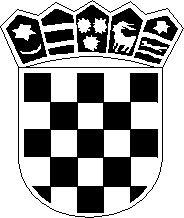 REPUBLIKA HRVATSKAOŠ "Vladimir Nazor"NeviđaneKLASA: 112-02/22-01/13URBROJ:2198-01-45-22-10Neviđane, 17. listopada 2022. godinePredmet: Obavijest kandidatima po  objavljenom natječaju za stručnog suradnika knjižničara m/ž na određeno  radno vrijeme (20 sati)	- dostavlja se                 Obavještavamo vas kako je po natječaju za radno mjesto stručnog suradnika knjižničara m/ž na određeno radno vrijeme , objavljenom na oglasnoj ploči škole, te mrežnim stranicama HZZ-a i OŠ  “Vladimir Nazor”  Neviđane, u trajanju od 19.09.2022. do 27.09.2022. godine, izabran slijedeći kandidat:- na radno mjesto stručnog suradnika knjižničara m/ž izabran je kandidat Lara Mrkić,  uz prethodnu suglasnost  Školskog odbora.U koliko želite osobno izvršiti uvid u natječajnu dokumentaciju po predmetnom natječaju, isto možete učiniti u tajništvu škole od 09:00 – 11:00 sati, u periodu od 18.10. – 21.10. 2022. godine. Zahvaljujemo na sudjelovanju na natječaju.   Ravnatelj :Ivan Hrabrov,prof.